ARCHDIOCESE OF BALTIMORE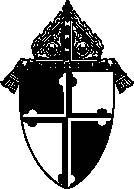 OFFICE OF CHILD AND YOUTH PROTECTIONREFERENCE CHECK FOR VOLUNTEERSWritten Reference                                                              has applied to serve as a volunteer at School of the Incarnation.The Archdiocese of Baltimore and School of the Incarnation have a strong commitment to supporting healthy ministry to children and youth. For this reason, it is our policy to ask certain questions of all applicants for employment and volunteer work, and of the people whose names are provided as reference. Please check the appropriate response to the following questions.To your knowledge, has the applicant ever been accused of, charged with, or convicted of child abuse?	❒ Yes	❒ NoTo your knowledge, has the applicant ever been terminated from any volunteer service or employment due to suspected child abuse?	❒ Yes	❒ NoAre you aware of any reason why the applicant should not be placed in a position where he/she will be working with children and youth?	❒ Yes	❒ NoTo your knowledge, is there any reason why applicant should not serve as a volunteer at (name of parish/school).	❒ Yes	❒ NoIf yes, please explain:This reference must be signed and dated.Printed Name	Relationship to Volunteer	Date__________________________________Signature PLEASE RETURN THIS FORM TO:  Jackie Simon-Volunteer Screening Coordinatorjsimon@schooloftheincarnation.orgSchool of the Incarnation2601 Symphony Lane 
Gambrills, MD 21054Fax: (410) 519-2286